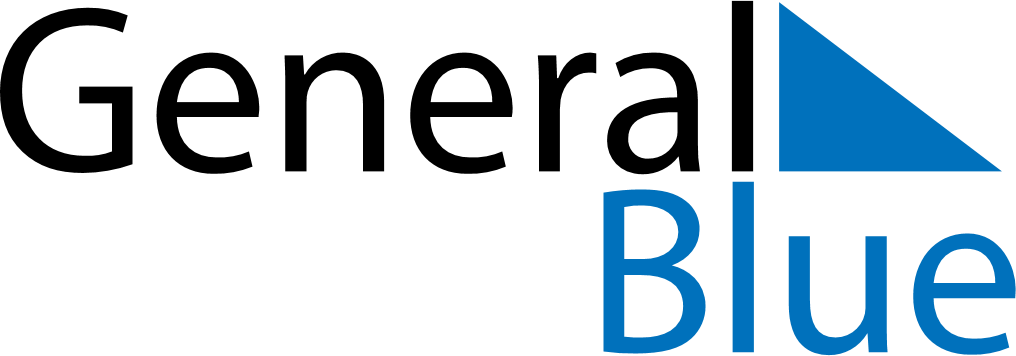 February 2022February 2022February 2022New ZealandNew ZealandSundayMondayTuesdayWednesdayThursdayFridaySaturday123456789101112Waitangi DayWaitangi Day (substitute day)13141516171819202122232425262728